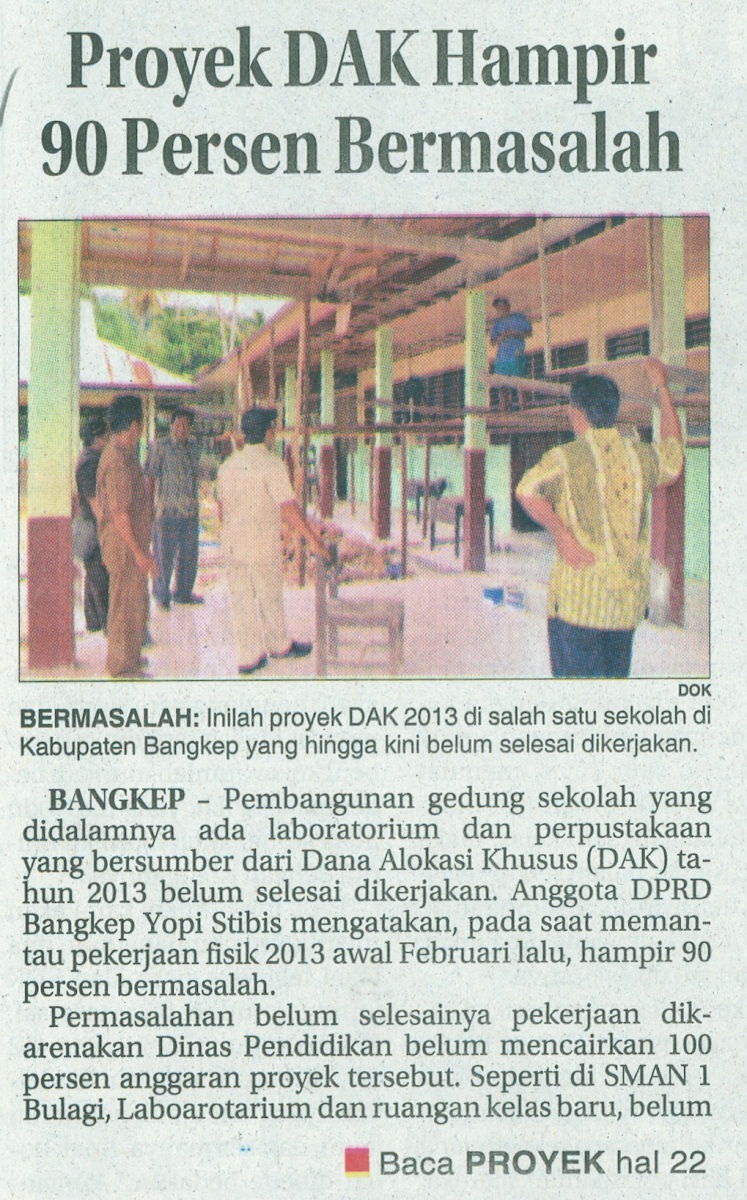 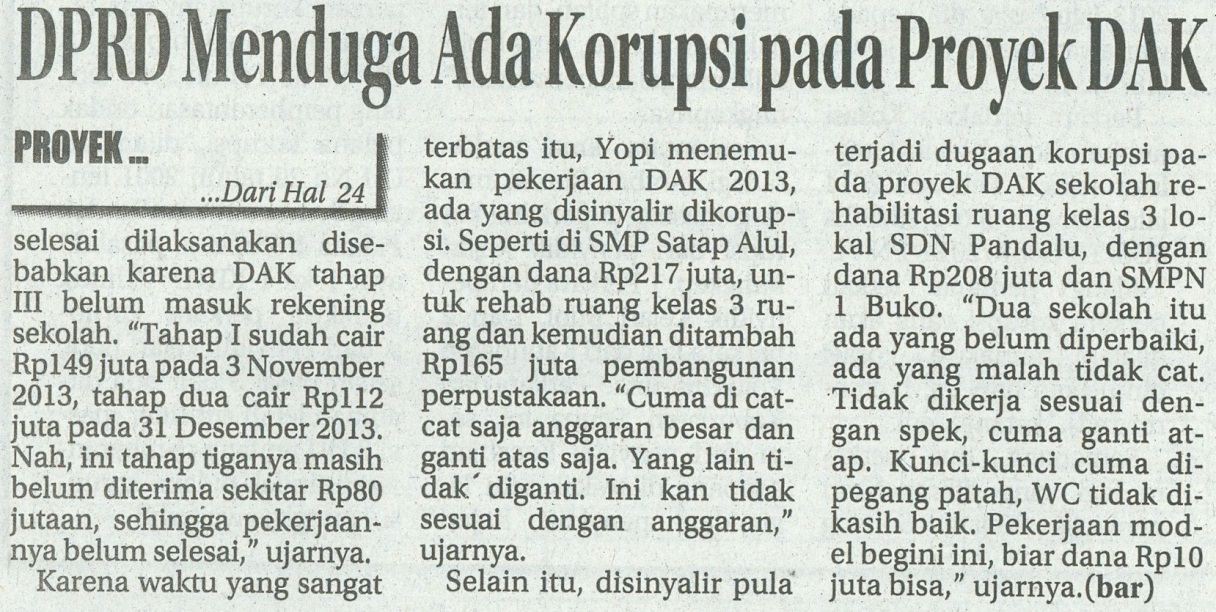 Harian    	:Radar SultengKasubaudSulteng IHari, tanggal:Rabu, 19 Februari 2014KasubaudSulteng IKeterangan:Halaman 24  Kolom 21-22;Hal. 22 Kol. 20-22 KasubaudSulteng IEntitas:Kabupaten Bangkep KepulauanKasubaudSulteng I